ΘΕΜΑ: «Επιχορήγηση σε πολιτιστικού συλλόγους και σωματεία» Έχοντας υπόψη:Τις διατάξεις:1) του άρθρου 202 του Ν. 3463/06 2) το άρθρου 203 του Ν. 4555/183) την περίπτ. ε' της παρ. 1 του άρθρου 58 του ν. 3852/2010, όπως αντικαταστάθηκε από την παρ.1 του άρθρου 203 του Ν. 4555/184) του άρθρο 10 Β Ν. 3861/20105) την Απόφαση Διοικ. Μετ. & Η.Δ. ΔΗΔ/Φ.40/1057/14.01.2015 (ΦΕΚ 116/21.01.2015 τεύχος Β’)6) την αίτηση του συλλόγου με τον προϋπολογισμό των εξόδων Κατόπιν των παραπάνω και σύμφωνα με το άρθρο 202 του Ν. 3463/06: «Με απόφαση του δημοτικού συμβουλίου είναι δυνατή η παροχή χρηματικών επιχορηγήσεων:i. σε νομικά πρόσωπα δημοσίου δικαίου, περιλαμβανομένων και των εκκλησιαστικών, καθώς και σε αθλητικούς και πολιτιστικούς συλλόγους, που έχουν την έδρα τους εντός των διοικητικών ορίων του Δήμου,ii. σε τοπικά παραρτήματα οργανώσεων πανελλήνιας δράσης, που αναπτύσσουν κοινωνική και πολιτιστική δραστηριότητα,iii. σε συλλόγους μη κερδοσκοπικού χαρακτήρα με πανελλήνια δράση, οι οποίοι έχουν ως σκοπό την παροχή βοήθειας και υποστήριξης κάθε μορφής, σε παιδιά που είναι, ιδίως, θύματα εξάρτησης, κακοποίησης, παραμέλησης, οικονομικής εκμετάλλευσης και παράνομης διακίνησης, ανεξαρτήτως υπηκοότητας. Πρόσθετη προϋπόθεση για την επιχορήγηση αυτή αποτελεί η κατάρτιση σχετικού προγράμματος δράσης του συλλόγου, για τον αντίστοιχο Δήμο και η έγκρισή του από τον Γενικό Γραμματέα της Αποκεντρωμένης Διοίκησης,iv. σε πρωτοβάθμιες συνδικαλιστικές οργανώσεις εργαζομένων στον οικείο Δήμο για την πραγματοποίηση κοινωνικών και πολιτιστικών εκδηλώσεων, καθώς καιv. σε νομικά πρόσωπα δημοσίου δικαίου του Δήμου, περιλαμβανομένων και των σχολικών επιτροπών, επιπροσθέτως της τακτικής επιχορήγησης που λαμβάνουν.Β. Η παροχή χρηματικών επιχορηγήσεων επιτρέπεται μόνον εφόσον έχει εγγραφεί σχετική πίστωση στον οικείο προϋπολογισμό για το σκοπό αυτόν. Το συνολικό ποσό των επιχορηγήσεων δεν μπορεί να υπερβαίνει το ένα και μισό εκατοστό (1,5%) των τακτικών εσόδων του δήμου.Η διάταξη του προηγούμενου εδαφίου δεν έχει εφαρμογή, αν τα ποσά των χορηγούμενων ενισχύσεων από τους δήμους προς τους παραπάνω φορείς προέρχονται από έκτακτες οικονομικές ενισχύσεις που προορίζονται για τους ανωτέρω φορείς ή αν οι φορείς που επιχορηγούνται είναι σχολικές επιτροπές.»Κατά την κατάρτιση του προϋπολογισμού του Δήμου Καλλιθέας  ο οποίος ψηφίστηκε με την υπ’ αριθ. 670/03-12-2018 (Α.Δ.Α: 75ΑΚΩΕΚ-9ΟΙ) απόφαση του Δημοτικού Συμβουλίου και επικυρώθηκε με την υπ’ αριθ. 117552/37036/24-01-2019 απόφαση του Συντονιστή Αποκεντρωμένης Διοίκησης Αττικής εγγράφηκε στον Κ.Α. 00.6736.0001 πίστωση ύψους 30.000,00 € για «Επιχορήγηση σε Πολιτιστικούς Συλλόγους και Σωματεία».Σύμφωνα με τις παρ.1 και 2 του άρθρου 203 του Ν. 4555/18:«1. Η περίπτωση ε' της παρ. 1 του άρθρου 58 του N. 3852/2010 αντικαθίσταται ως εξής:«ε) Αποφασίζει για την έγκριση των δαπανών και τη διάθεση όλων των εγγεγραμμένων στον προϋπολογισμό πιστώσεων, συμπεριλαμβανομένων των πιστώσεων που εγγράφονται σε αυτόν με αναμόρφωση, με την έκδοση της σχετικής απόφασης ανάληψης υποχρέωσης. Για την άσκηση της αρμοδιότητας αυτής δεν απαιτείται προηγούμενη απόφαση συλλογικού οργάνου, εκτός αν αυτή είναι απαραίτητη, προκειμένου να επιτευχθεί η απαιτούμενη εξειδίκευση της πίστωσης. Στην τελευταία αυτή περίπτωση, πριν από την απόφαση του δημάρχου, προηγείται σχετική απόφαση του δημοτικού συμβουλίου. Εξειδικευμένη θεωρείται η πίστωση, όταν κατονομάζεται ρητά η συγκεκριμένη δαπάνη για την οποία προορίζεται και προσδιορίζεται στο αναλυτικότερο δυνατό επίπεδο κωδικοποίησης του προϋπολογισμού.2. Όπου στις διατάξεις της παραγράφου 2 του άρθρου 140, της παραγράφου 3 του άρθρου 158 και του άρθρου 202 του N. 3463/2006, καθώς και των άρθρων 70 παράγραφος 3 του άρθρου 94 και παρ. 4 περίπτωση 30 του N. 3852/2010 ή σε άλλες διατάξεις της ισχύουσας νομοθεσίας ορίζεται το δημοτικό συμβούλιο ως όργανο αρμόδιο για την έγκριση της δαπάνης και τη διάθεση της πίστωσης, νοείται εφεξής ο δήμαρχος, με την επιφύλαξη των διατάξεων της παραγράφου 1 του άρθρου αυτού.»Όπως αναφέρεται στην αιτιολογική Έκθεση του Ν. 4555/18 ως χαρακτηριστικό παράδειγμα θα μπορούσε να αναφερθεί το άρθρο 202 του Κώδικα Δήµων και Κοινοτήτων, περί παροχής επιχορηγήσεων και βοηθημάτων: η αρχική εγγραφή στον προϋπολογισµό καθορίζει το ύψος του συνολικού προς διάθεση χρηματικού ποσού, όµως από τη φύση της δεν µπορεί να καθορίζει τους τελικούς δικαιούχους. Οπότε, εν προκειµένω, απαιτείται προς τούτο απόφαση του δηµοτικού συµβουλίου, πριν τη διάθεση πίστωσης από τον δήµαρχο. Στην τελευταία αυτή περίπτωση, πριν από την απόφαση του δηµάρχου, προηγείται σχετική απόφαση του δηµοτικού συµβουλίου.Λόγω του ότι η εγγεγραμμένη πίστωση στον Π/Υ του Δήμου για «Επιχορήγηση σε Πολιτιστικούς Συλλόγους και Σωματεία» είναι γενική παρίσταται η ανάγκη εξειδίκευσής της για την επιχορήγηση του 	πολιτιστικού και φιλανθρωπικού συλλόγου «ΕΣΤΙΑ ΚΑΛΛΙΘΕΑΣ» με το ποσό των 1.500,00 €  (χιλίων πεντακοσίων ευρώ) προκειμένου να διοργανώσει δύο (2) εκδηλώσεις εορταστικής και Κοινωνικής Ευαισθητοποίησης- Αλληλοβοήθειας που θα διοργανωθούν με ανάλογη θεματολογία όπως:  Σημασία του	Εθελοντισμού στο κοινωνικό σύνολο.Κυκλοφοριακή αγωγή- Προλαμβάνοντας την μάστιγα.	Σημείωση:Κάθε πράξη έγκρισης επιχορήγησης από φορείς της Γενικής Κυβέρνησης προς Αστικές Μη Κερδοσκοπικές Εταιρείες, Σωματεία, Ιδρύματα, Κοινωνικές Συνεταιριστικές Επιχειρήσεις και λοιπούς μη κερδοσκοπικούς φορείς φέρει σε εμφανές σημείο την εξής σημείωση:	
«Σε περίπτωση που το ποσό των συνολικών επιχορηγήσεων από φορείς της Γενικής Κυβέρνησης υπερβεί τις τρεις χιλιάδες (3.000) ευρώ συνολικά ετησίως, οι επιχορηγούμενοι φορείς οφείλουν να αναρτούν στο Μητρώο Επιχορηγούμενων Φορέων του Προγράμματος Διαύγεια τα στοιχεία των δαπανών οι οποίες αφορούν στα ποσά των επιχορηγήσεων, σύμφωνα με το άρθρο 10 Β του Ν. 3861/2010 όπως προστέθηκε με το άρθρο 16 του Ν. 4305/2014».

2. Η παράλειψη της δημοσίευσης των στοιχείων δαπανών, σύμφωνα με τις προβλέψεις του άρθρου 10Β Ν. 3861/2010 και της παρούσας απόφασης συνεπάγεται τον αποκλεισμό των υπόχρεων φορέων από παντός είδους επιχορήγηση ή χρηματοδότηση από φορείς της γενικής κυβέρνησης στο μέλλον. Οι πάροχοι επιχορηγήσεων της γενικής κυβέρνησης οφείλουν να προβαίνουν στο σχετικό έλεγχο πριν την έγκριση της επιχορήγησης.Παρακαλούμε πολύ για την εξειδίκευση της εγγεγραμμένης στον Κ.Α: 00.6736.0001 πίστωσης του προϋπολογισμού του Δήμου οικονομικού έτους 2019  ως εξής:1.500,00 €  (χιλίων πεντακοσίων ευρώ) για την επιχορήγηση του σωματείου «ΠΟΛΙΤΙΣΤΙΚΟΣ & ΦΙΛΑΝΘΡΩΠΙΚΟΣ ΣΥΛΛΟΓΟΣ ΕΣΤΙΑ ΚΑΛΛΙΘΕΑΣ» για να τα χρησιμοποιήσει με σκοπό τη  διοργάνωση των πολιτιστικών εκδηλώσεων- επιμορφωτικών σεμιναρίων, σύμφωνα με το πρόγραμμα και τον προϋπολογισμό που αναφέρονται αναλυτικά στην αίτησή του.  								Ο ΑΝΤΙΔΗΜΑΡΧΟΣ         ΕΜΜΑΝΟΥΗΛ ΚΩΣΤΑΚΗΣΕσωτερική Διανομή                                                                                                                       -   Γρ. Δημάρχου                                                                                            -   Γρ. Αντιδημάρχου κ. Κωστάκη -   Γρ. Γεν. Γραμματέα                                                                                 -   Τμ. Προϋπολογισμού & Εκκαθάρισης Δαπανών-   Δ/νση Πολιτισμού Παιδείας &Νέας Γενιάς-   Τμ. Ερασιτεχνικής Δημιουργίας & εκδηλώσεων                                   -   Τμ. Προμηθειών & Αποθηκών                                                                                                    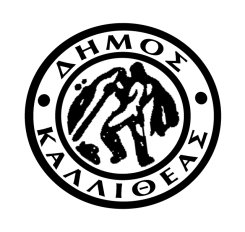 Καλλιθέα  22/02/2019Αρ.πρωτ: 10966ΕΛΛΗΝΙΚΗ ΔΗΜΟΚΡΑΤΙΑΝΟΜΟΣ ΑΤΤΙΚΗΣΔΗΜΟΣ ΚΑΛΛΙΘΕΑΣΓΡΑΦΕΙΟ ΑΝΤΙΔΗΜΑΡΧΟΥ ΠΟΛΙΤΙΣΜΟΥ, ΠΑΙΔΕΙΑΣ ΚΑΙ ΤΟΠΙΚΗΣ ΑΝΑΠΤΥΞΗΣΕΛΛΗΝΙΚΗ ΔΗΜΟΚΡΑΤΙΑΝΟΜΟΣ ΑΤΤΙΚΗΣΔΗΜΟΣ ΚΑΛΛΙΘΕΑΣΓΡΑΦΕΙΟ ΑΝΤΙΔΗΜΑΡΧΟΥ ΠΟΛΙΤΙΣΜΟΥ, ΠΑΙΔΕΙΑΣ ΚΑΙ ΤΟΠΙΚΗΣ ΑΝΑΠΤΥΞΗΣΠΡΟΣΤον  Πρόεδρο του Δημοτικού ΣυμβουλίουΔιεύθυνσηΤηλ.Email: Μαντζαγριωτάκη 76, 17676: 2132070318: mkostakis.gr@gmail.com